PísmenoCvik a počet opakovaní cvikuAko na to?A5x prískok k rukám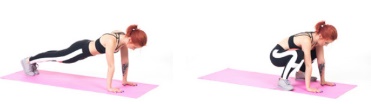 B10 drepov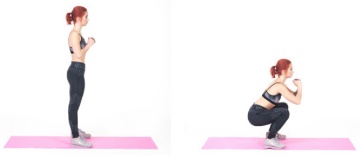 C20x bicykel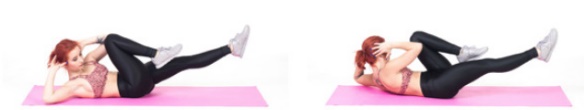 D10x dotyk špičiek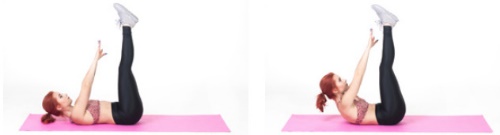 E5x „angličák“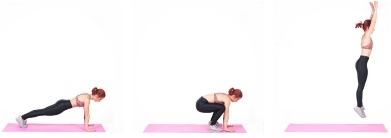 F5x drep s výskokom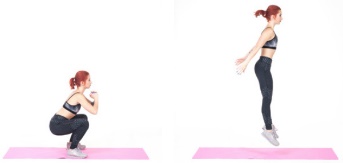 G20x bicykel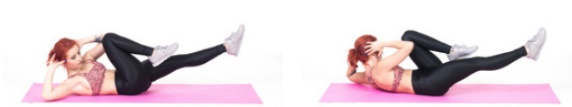 H12x výpad vpred (6x na každú nohu)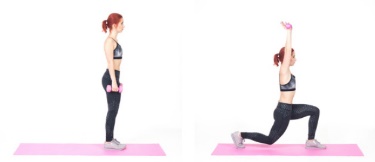 I20 sekúnd plank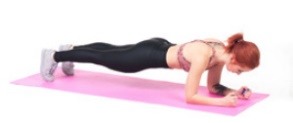 J15x odlepovanie panvy od zeme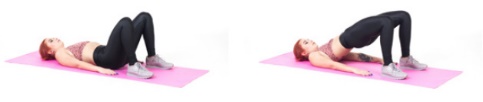 K20x skákací panák (jumping jack)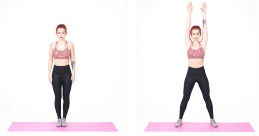 L12x výpad vzad (6x na každú nohu)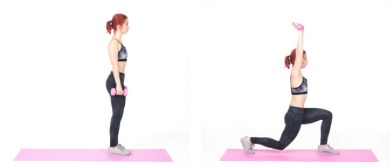 M20 sekúnd sed pri stene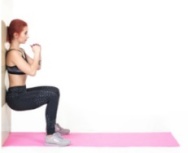 N8x kľuk na triceps o vyvýšenú podložku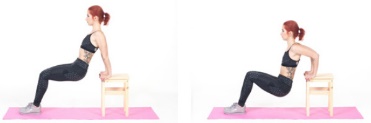 O6x (každá noha) koleno k hrudi + nohu zodvihnúť hore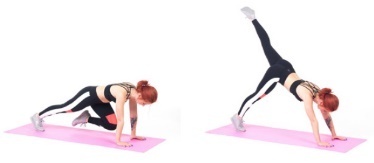 P15x drep s výskokomQ30x skákací panák(jumping jack)R20 sekúnd skipping na mieste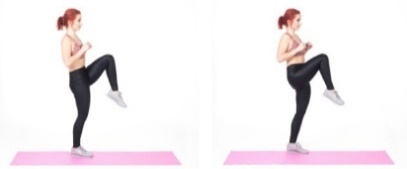 S8x nožničky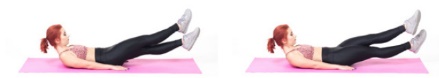 T8x „angličák“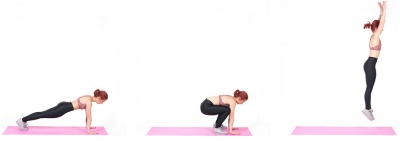 U10x výpad bokom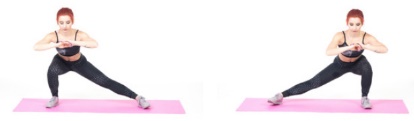 V10x kľuk na kolenách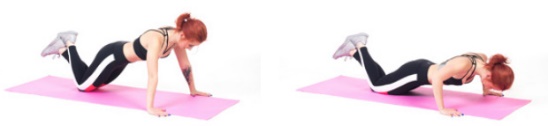 W10x priťahovanie kolien k bruchu (5x na každú nohu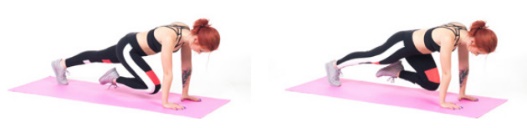 X30x drepyY12x výstup na vyvýšenú podložku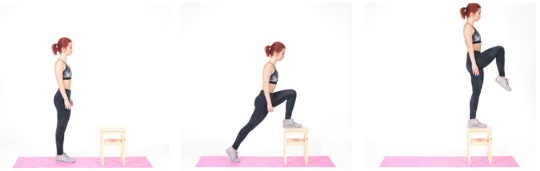 Z„plank“ + dotyk ramena 6x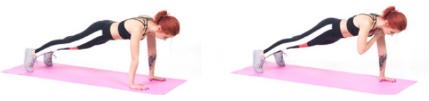 